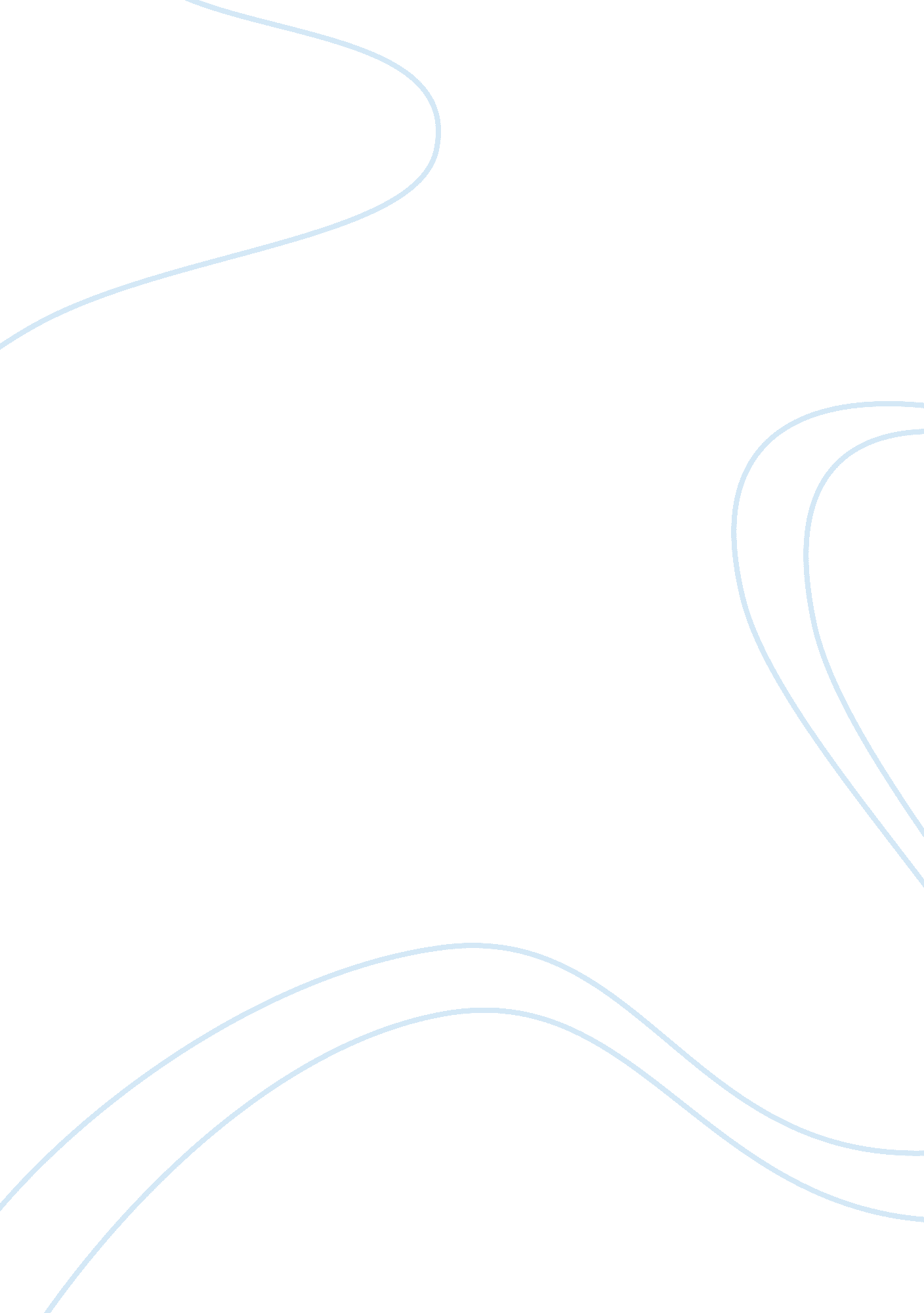 Introduction to fictionLiterature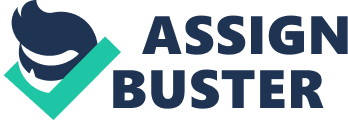 First Sur Research Question How do societal issues contribute as the backbone of plot development in Twain’s “ The Adventures of Huckleberry Finn,” and Salinger’s “ A Perfect Day for Bananafish.” 
Justification and Potential Responses 
The Adventures of Huckleberry Finn highlights lies and cons as the major societal concerns. The malicious lies and frauds from the Duke and Dauphin are wrong since they hurt innocent people. Huck also tells lies and cons the slave-hunters. Huck later realizes lies can help change his view on what is wrong or right. Twain’s novel highlights domestic abuse of children as an issue that may make a child feel distanced from his parents. For instance, Huck decides to escape from his father abuses because he is becoming off-age. He wants his opinion to matter in his life, and that can only happen if he gets away from his tyrant father. Slavery is another societal issue that Twain illustrate. For instance, Jim is a slave runaway in the chase of freedom. Evidently, The Adventures of Huckleberry Finn revolves around societal concerns to develop strong plot development that appeals the audience. 
Similarly, Salinger, in A Perfect Day for Bananafish, draws from societal issues to develop his plot of the story. For instance, the story opens with a description of Muriel Glass as a character having a firm belief in materialism lifestyle. As the story continues, the audience sees Muriels mother concern for her daughter. The mother thinks that Seymour has a mental problem due to the effect of the War. Salinger rallies on Materialism, perception and communication difficulty, societal concerns, to create a plot that has conflict, climax, and resolution. 
Annotated Bibliography 
Edgar Marquess. " Mark Twain and J. D. Salinger: A Study in Literary Continuity." American Quarterly 9. (1957): 144-158. Humanities Source. Web. 25 June 2015. 
Edgar’s piece of article is a clear presentation of the continuity in literary work. It compares The Adventures of Huckleberry Finn to A Perfect Day for Bananafish through the analysis of the literary structures that make up the two texts. However, Edgar takes a diverse initiative of analyzing some of the perspectives in which the two scripts influenced the American society in the past and at present. Through this model, he succeeds in illustrating the cultural continuity in America, which is a fundamental basis of social considerations. It will be helpful in the identification of social aspects in the two texts through drawing on the relationships between the two literary texts. Therefore, a student seeking to establish the value of the incorporation of societal issues in the tales should use Edgar’s article as a guide. 
Twain, Mark. The Adventures of Huckleberry Finn. Lodi, NJ: Everbind Anthologies, 2002. Print. 
Mark Twain’s “ The Adventures of Huckleberry Finn” is a novel exploring various subjects of social importance in America in the late 19th and 20th century. Such societal issues include race, class, exploration, greed and stereotyping. The story follows Huck’s entry into adulthood at the backdrop of domestic abuse from his father. Therefore, he flees from home only to meet and befriend another slave runaway named Jim. The type of language in the novel is difficult to understand, perhaps to symbolize the difficult life and challenging America at the time of the story setting. The primary audience for the book was supposed to be literate people of the gilded age. Twain, an American author, and humorist moved his audience by his adventurous works. His work is appropriate for use in literary analysis and academic learning. 
Salinger, J. D. " A Perfect Day for a Bananafish". Nine Stories. New York: Little, Brown and Company. 1981. Print. 
The short story was originally published in 1948 and later anthologized in the Nine Stories collection. The story follows Seymour’s predicaments as he struggles with a society that does not understand him. People think he is mad because of the effects of the war. He does not like Muriel’s materialism and he hates the world perception of him. Salinger was a literary giant and very influential writer in the 20th-century. The plot of the piece is vital for use in academic work due to the incorporation of several style that interests a student. 
Conclusion 
The topic of study is worth looking into because both Twain and Salinger mirrors what happens in society through literature. Twain highlight issues such as race, slavery, search for freedom, domestic abuse of children as the concerns in his work. Similarly, Salinger emphasizes materialism, love, difficulty in communication, war, and societal perception as pressing issues. 